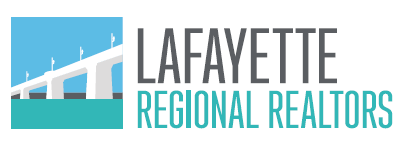 2020 BENEFITSOF REALTOR MEMBERSHIP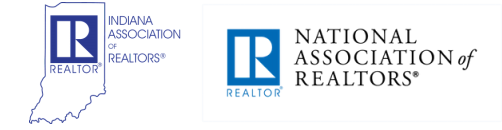 DON’T MISS OUT REALTOR Benefits® ProgramLRAOR BENEFITS – IAR BENEFITS – NAR BENEFITSEducation & CE Services	Special member pricing on select courses,					Designations, and CE.On-site CE OpportunitiesIndiana Post Licensing CoursesParagon & MLS Tools TrainingOne on One Training by appointmentREALTORS® Insurance MarketplaceDrug Card AmericaFlexible Term Health InsuranceMajor Medical Health Insurance ExchangeMembers Medicare ExchangeMembers Supplemental Health Plans (includes Accident Deductible Protection, Members TeleHealth, and REALTORS® Core Health)Pet Insurance — NEW!REALTORS® Dental InsuranceREALTORS® Vision InsuranceVictor Insurance Managers Inc.